Publicado en Madrid el 04/05/2021 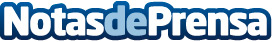 Viajar en tiempos de pandemia: Egipto vuelve a permitir la entrada de turistas según e-Visado.esVarios países del mundo han impuesto restricciones de entrada a los viajeros extranjeros. Muchos países incluso han declarado una prohibición de entrada y solo pueden ser visitados en casos excepcionales y urgentes. Sin embargo, esto no se aplica a Egipto. Desde el pasado 1 de julio, los viajeros españoles pueden volver a visitar ciertas partes de EgiptoDatos de contacto:e-Visado.es911 23 06 24Nota de prensa publicada en: https://www.notasdeprensa.es/viajar-en-tiempos-de-pandemia-egipto-vuelve-a Categorias: Internacional Viaje Turismo http://www.notasdeprensa.es